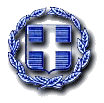 ΕΛΛΗΝΙΚΗ ΔΗΜΟΚΡΑΤΙΑ                           	 			Ζευγολατιό, 12 Αυγούστου 2022ΝΟΜΟΣ ΚΟΡΙΝΘΙΑΣ			        	 			Αριθ. Πρωτ.:  6197ΔΗΜΟΣ ΒΕΛΟΥ- ΒΟΧΑΣ                   	ΔΗΜΟΤΙΚΟ ΣΥΜΒΟΥΛΙΟ		 Προς 								Τα μέλη του Δημοτικού Συμβουλίου     Καλείσθε σε τακτική συνεδρίαση του Δημοτικού Συμβουλίου, η οποία θα διεξαχθεί την 18η Αυγούστου του έτους 2022 ημέρα Πέμπτη και ώρα 20.30, στην αίθουσα ΚΑΠΗ επί της οδού Νικηταρά στο Ζευγολατιό, σύμφωνα με τις διατάξεις του άρθρου 67 του Ν. 3852/2010 όπως αυτές τροποποιήθηκαν με το Ν. 4555/2018, για τη λήψη απόφασης επί των παρακάτω θεμάτων : Δ/ΝΣΗ ΟΙΚΟΝΟΜΙΚΩΝ :1. Τροποποίηση προϋπολογισμού του Δήμου έτους 2022 (3η).2. Τροποποίηση προϋπολογισμού του Δήμου έτους 2022 (5η).3. Έγκριση έκθεσης εσόδων- εξόδων Β΄ τριμήνου 2022, για την υλοποίηση του προϋπολογισμού έτους 2022.4. Παραγραφή οφειλών παρελθόντων οικονομικών ετών του Δήμου προς Τρίτους, λόγω παρέλευσης πενταετίας.5. Αναγκαιότητα μίσθωσης ακινήτου (ΟΙΚΟΠΕΔΟΥ) για  χώρο στάθμευσης οχημάτων του Δήμου στην Κοινότητα Βέλου.	6.  Έγκριση αμοιβής πληρεξούσιων δικηγόρων.7. Ορισμός ορκωτού ελεγκτή – λογιστή και αναπλήρωση αυτού για τον έλεγχο οικονομικών καταστάσεων οικ. έτους 2021 του Δήμου.8. Περί αναπροσαρμογής τελών καθαριότητας και ηλεκτροφωτισμού του Δήμου, βάσει νέων δεδομένων .9.- Αξιολόγηση και αποδοχή προσφοράς τραπεζικού συστήματος πληρωμών : easypay.Εισηγητής  ο Αντιδήμαρχος κ. Μιχαήλ Σδράλης.10. Διαγραφή – Μείωση κυβικών νερού.Εισηγητής  ο Αντιδήμαρχος κ. Ράπτης Θεόδωρος.Ν.Π.Δ.Δ.:11. Έγκριση αναμόρφωσης Ολοκληρωμένου Πλαισίου Δράσης (ΟΠΔ) οικ. έτους 2022 του Ν.Π.Δ.Δ. «ΑΝΕΛΙΞΗ».Εισηγητής  η Πρόεδρος του ΝΠΔΔ κα Καλλίρη ΜαρίαΔ/ΝΣΗ ΤΕΧΝΙΚΩΝ ΥΠΗΡΕΣΙΩΝ :12. Έγκριση εισόδου εξόδου οχημάτων της επιχείρησης  ΑΛΦΑ ΠΑΚ Α.Ε. επί αγροτικής οδού στην Κοινότητα Ζευγολατιού του Δήμου Βέλου- Βόχας.13. Έγκριση εισόδου εξόδου οχημάτων του υφιστάμενου συσκευαστηρίου ιδιοκτησίας  ΠΑΝΑΓΙΩΤΗ ΦΑΡΜΑΚΗ  επί δημοτικής οδού στην Κοινότητα Κοκκωνίου του Δήμου Βέλου- Βόχας.Εισηγητής  ο Αντιδήμαρχος κ. Ανδρέας Σιάχος.ΛΟΙΠΑ ΘΕΜΑΤΑ :  14. Συγκρότηση επιτροπής για τον έλεγχο εμποροπανηγύρεων  του ΔήμουΕισηγητής ο Αντιδήμαρχος κ. Ρόζος Νικόλαος15. Έκδοση ψηφίσματος συμπαράστασης στο «Χαμόγελο του Παιδιού».			             Εισηγητής ο Πρόεδρος του Δ.Σ. κ. Τρωγάδης Βασίλειος            Ο ΠΡΟΕΔΡΟΣ ΤΟΥ 							 ΔΗΜΟΤΙΚΟΥ ΣΥΜΒΟΥΛΙΟΥ		                                                            ΒΑΣΙΛΕΙΟΣ ΤΡΩΓΑΔΗΣ